«Утверждаю»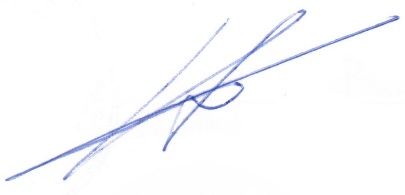 Директор Ассоциации
В.В. Виноградов_______________ГРАФИКПРОВЕРКИ ЧЛЕНОВ АССОЦИАЦИИ «ИЗЫСКАТЕЛЬСКИЕ ОРГАНИЗАЦИИ СЕВЕРО-ЗАПАДА»НА 2020 ГОД Январь-Февраль1.И-119 ООО «СИЛКО»2.И-018 АО «Фирма УНИКОМ»                         3.И-031 ООО «Экспресс»                                    4.И-074 ООО «Фертоинг»5.И-084 СПб ГКУ ЦИОГД6.И-124 ООО «Оскур»                                   7.И-014 ООО «58 ЦПИ»               8.И-073 ООО «Леноблземпроект»Март   1.И-104 ООО «ПП «РАДИАНТ»                         2.И-123 ООО «Ф2»                                              3.И-051 ПК «Геодезист» 4.И-092 ООО НПФ «Гидрострим»                                            5.И-078 ООО «Радиана»                                      6.И-086 ООО «Петрослав Гидросервис»Апрель   1.И-097 СПб  ГУ   ГОРНЫЙ                                    2.И-127 ООО КЦИП «Алгоритм»                           3.И-002 ООО «НПП «БЕНТА»                                 4.И-038 ООО «БАЗИС»     5.И-061 ФГБОУ  ВП  «СПбГАСУ»                          6.И-085 АО «Аэрогеодезия»                                         7.И-012 ООО «ГТ Моргео»  8.И-128 ООО «Топ Арт Констракшен»9.И-129 ООО «ПОСЕЙДОН»                                                                                   Май  1.И-100  АО «Институт Гипростроймост-Санкт-                             Петербург»2.И-107 ООО «Евгений Герасимов и партнеры»   3.И-110 ООО «ЛЕНВОДСТРОЙПРОЕКТ»             4.И-015 ООО «Транс Форестер»5.И-030 ООО «Техно Терра»                                       6.И-044 ООО «Терра»                                              7.И-062 ОАО  «Пермгипроводхоз»   8.И-130 ООО «РСК «Аврора»9.И-131 ООО  «Антураж Интернешенел»                     Июнь  1.И-132 ООО «Чистая Вершина» 2.И-101 ООО «ЛиК»    3.И-122 ООО «БАЛТСТРОЙ ИЗЫСКАНИЯ»         4.И-005 ООО «ГЕО»                                               5.И-033 ООО «Эко-Экспресс-Сервис»                    6.И-034 ООО «ПсковТИСИзГЕО»  7.И-125 ООО  «Стройгеодезия» 8.И-133 ООО «СРК»                      Июль1.И-035 ООО «ИНСТИТУТ ПСКОВВОДПРОЕКТ»2.И-065 ФГБОУ ВО ПГУПС3.И-049 ООО «МОРСТРОЙТЕХНОЛОГИЯ»4.И-022 ООО «ВИП» 5.И-088 АО «ПАНА»6.И-070 ООО «Центр геотехнического мониторинга»Август     1.И-098 ЗАО «ГТ Морстрой»       2.И-115 ООО  ПИ  «ГТ Морстрой» 3.И-020 СПбГБУ «ЦЭТС» 4.И-032 АО «НИПИИ «Комимелиоводхозпроект» 5.И-042 ООО «Контур» 6.И-072 ООО «БЭСКИТ»Сентябрь           1.И-066 ООО ФПГ «РОССТРО»2.И-071 ООО «Аква Гео»3.И-076 ООО  «ПОИСК»4.И-024 ООО «ГЕОСТАТИКА»5.И-126 АО «НИК» 6.И-112 ООО «Архитектурное бюро «Студия 44»Октябрь    1.И-117 ООО «ТСИ» 2.И-118 ООО «ТОННЕЛЬЮЖСТРОЙ»3.И-011 АО «ЛПТП»4.И-036 ООО «Альфа-Морион» 5.И-043 ООО «ЛКМ» 6.И-134 ООО «Базис Плюс»Ноябрь-декабрь1.И-008 ЗАО «Ленгипроречтранс» 2.И-041 ООО «ЛЕНВОДПРОЕКТ»3.И-077 ООО «Балтморпроект»4.И-007 АО «ПИиНИИ ВТ «Ленаэропроект»                       5.И-009 АО «Ленгипротранс»6.И-010 ОАО «Ленметрогипротранс»7.И-135 ООО «УК «Кредо»